Publicado en Barcelona el 16/05/2024 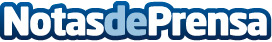 Nedgia (Grupo Naturgy) inicia un reverse flow para recibir producción de biometano de Waga Energy y PreZeroLa instalación permitirá a la planta WAGABOX® del depósito controlado de Can Mata (Barcelona) funcionar a pleno rendimiento e inyectar a la red hasta 70 GWh de gas renovable al año, equivalente al consumo de 14.000 hogares o 200 camionesDatos de contacto:Nina LaborieWaga Energy+34 654 646 104Nota de prensa publicada en: https://www.notasdeprensa.es/nedgia-grupo-naturgy-inicia-un-reverse-flow Categorias: Nacional Cataluña Ecología Sostenibilidad Sector Energético http://www.notasdeprensa.es